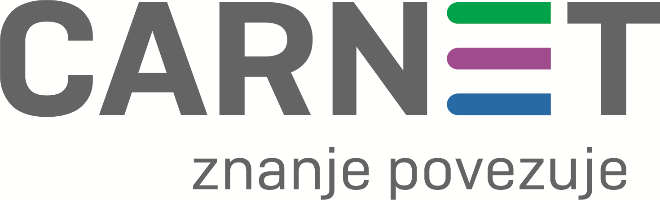 Hrvatska akademska i istraživačka mreža - CARNETCDA0059Usluga izdavanja elektroničkih certifikata - TCSUvodOvim dokumentom definira se usluga izdavanja elektroničkih certifikata (Trusted Certificate Service – u daljnjem tekstu TCS), korisnici usluge te njihova prava i obveze.1. Usluga izdavanja elektroničkih certifikataElektronički certifikati potrebni za uspostavu sigurnih kanala komunikacije te potpisivanje i/ili kriptiranje datoteka i provjeru autentičnosti programskog kôda predstavljaju jedan od najznačajnijih sigurnosnih mehanizama u suvremenim poslovnim procesima.Bez obzira na vrstu, elektroničke certifikate moraju izdavati tijela koje krajnji korisnici i/ili proizvođači programske podrške smatraju pouzdanima. Detaljnije, tijela čiji su verifikacijski certifikati (eng. root certificate) ugrađeni u korisničke preglednike i druge klijente putem kojih krajnji korisnici pristupaju poslužiteljima. Korištenjem elektroničkih certifikata pouzdanih tijela izbjegava se prikazivanje sigurnosnih poruka kojima se korisnika obavještava da je pristupio poslužitelju za čiji elektronički certifikat njegov klijent nema uspostavljen lanac povjerenja ili programski kôd nije autentičan. CARNET je u suradnji s GÉANT-om, europskim udruženjem nacionalnih edukacijskih i istraživačkih mreža u čijem je CARNET sastavu, u svrhu povećavanja sigurnosti korisnika prilikom pristupa uslugama koje nude ustanove članice CARNET-a, uspostavio uslugu izdavanja elektroničkih certifikata pouzdanih tijela za koje u većini klijenata već postoji lanac povjerenja kojim se može provjeriti valjanost elektroničkog certifikata i time izbjeći pojavljivanje sigurnosnih poruka.GÉANT je za izdavanje elektroničkih certifikata sklopio ugovor s tvrtkom Sectigo Limited.
2. Vrste elektroničkih certifikataCARNET TCS uslugom omogućuje korištenje sljedećih tipova elektroničkih certifikata:Poslužiteljski certifikati (SSL/TLS certifikati)Ova vrsta elektroničkih certifikata se najčešće koristi u elektroničkoj komunikaciji. Kako bi korisnici prilikom spajanja na poslužitelj (web poslužitelj, mail poslužitelj i sl.) preuzeli podatke, pristupili osjetljivim podacima ili dali na uvid osjetljive podatke (npr. korisnička imena i lozinke) moraju biti sigurni da su pristupili pravom poslužitelju te da je komunikacija s poslužiteljem sigurna, odnosno kriptirana te da nitko ne može presresti/pročitati i/ili promijeniti podatke.Korištenje SSL/TLS tehnologije omogućava nam traženu sigurnost koja se može ostvariti korištenjem odgovarajućih poslužiteljskih elektroničkih certifikata. Dodatno, korisnik može zatražiti i poslužiteljski Extended Validation certifikat (EV Certificates). Ovi elektronički certifikati nude najveći stupanj sigurnosti, a specifično je da prilikom izdavanja elektroničkog certifikata tvrtka Sectigo Limited, izdavatelj, provodi temeljitiju provjeru tražitelja elektroničkog certifikata.Klijentski elektronički certifikatiKlijentski Certifikati omogućuju korisnicima identificiranje prema udaljenim uslugama. Na taj način omogućeno je slanje autentičnih zahtjeva prema poslužiteljima (web poslužitelju, poslužitelju elektroničke pošte i sl.). Klijentskim elektroničkim certifikatima korisnicima je omogućeno  potpisivanje i/ili kriptiranje poruka elektroničke pošte te potpisivanje dokumenata osobnim digitalnim potpisom.Code Signing elektronički certifikatiJednostavno objavljivanje računalnih programa donosi za sobom i veliku opasnost od lažiranja gotovih rješenja legitimnih programa koje korisnici koriste. Digitalnim potpisivanjem legitimni računalni programi dodatno se štite, a elektronički certifikati jamče njihovu autentičnosti. Vrsta elektroničkih certifikata kojima se osigurava autentičnost programskog kôda i programa su code signing elektronički certifikati. Dodatno, korisnik može zatražiti i Extended Validation certifikat (EV Certificates). Ovi elektronički certifikati nude najveći stupanj sigurnosti, a specifično je da prilikom izdavanja certifikata tvrtka Sectigo Limited, izdavatelj, provodi temeljitiju provjeru tražitelja elektroničkog certifikata. IGTF elektronički certifikatiSkup elektroničkih certifikata koji omogućuju siguran pristup korisnicima ili automatiziranim alatima (robotima) do resursa u računalnoj grid infrastrukturi, provjeru autentičnosti pojedinih klijenata i sigurnu razmjenu podataka unutar grid infrastrukture s drugim sustavima. Specifikacije elektroničkih certifikata i njihovo korištenje detaljnije je objašnjeno na stranicama organizacije EUGridPMA (https://www.eugridpma.org/).Document Signing CertifikatiOva vrsta elektroničkih certifikata namijenjena je potpisivanju dokumenta na razini ustanove. Potpisivanje dokumenata Document Signing elektroničkim certifikatom nudi veću sigurnost od potpisa klijentskim elektroničkim certifikatom jer se prilikom njegovog izdavanja provodi opsežnija provjera nositelja elektroničkog certifikata, a sam elektronički certifikat je kreiran sukladno zahtjevima Adobe Approved Trust List (AATL) programa.
Više informacija o samom programu i Document signing elektroničkim certifikatima nalazi se na stranicama tvrtke  Adobe: (https://helpx.adobe.com/acrobat/kb/approved-trust-list2.html).Extended Validation elektronički certifikati (EV Certificates)Kako je prethodno navedeno u opisu poslužiteljskih (SSL/TLS) i Code Signing elektroničkih certifikata, u sklopu TCS usluge moguće je dobiti poslužiteljski EV elektronički certifikat i Code Signing EV elektronički certifikat. Prilikom izdavanja elektroničkih certifikata tvrtka Sectigo Limited, izdavatelj, provodi temeljitiju provjeru tražitelja elektroničkog certifikata. Ovi elektronički certifikati nude najveći stupanj sigurnosti.Korisnici usluge imaju pravo korištenja sljedećih certifikata:Tablica 1. Prikaz vrste certifikata i vrijeme trajanjaKorisnici usluge, to jest njihovi ovlašteni predstavnici, imaju pravo:zatražiti neograničen broj bilo kojeg od navedenih elektroničkih certifikata;izdati elektroničke certifikate samo u ime svoje ustanove i za domene koje ustanova koristi.3. Cijena elektroničkih certifikataCARNET kao neprofitna organizacija sve svoje usluge krajnjim korisnicima pruža besplatno. Sukladno tome, sve vrste elektroničkih certifikata dostupne su krajnjim korisnicima za slobodno korištenje bez naknade.4. Stjecanja statusa korisnika uslugeUsluga izdavanja elektroničkih certifikata namijenjena je svim članicama CARNET-a bez obzira na vrstu članstva. Članica CARNET-a stječe pravo korisnika usluge ispunjavanjem i ovjerom Zahtjeva za imenovanjem ovlaštene osobe za korištenje CARNET-ove usluge Elektroničkih certifikata (TCS) (u daljnjem tekstu Zahtjev) kojim se imenuje odgovorna osoba... Dokument može biti ovjeren digitalnim potpisom zakonskog zastupnika ustanove članice (ravnatelj, dekan, i sl.). Ako prethodno spomenuti dokument nije moguće digitalno potpisati, isti je potrebno ovjeriti potpisom i pečatom. Digitalno potpisane Zahtjeve u .pdf formatu potrebno je dostaviti putem elektroničke pošte na adresu: tcs-ra@carent.hr.Zahtjeve ovjerene potpisom i pečatom potrebno je dostaviti u .pdf formatu na adresu elektroničke pošte na adresu tcs-ra@carent.hr, a ustanova je dužna čuvati original tijekom cijelog trajanja korištenja usluge.Pri svakom zahtjevu za izdavanjem elektroničkih certifikata CARNET provjerava status članice ustanove, točnost navedenih podataka o ustanovi kao i pravo zastupanja ustanove potpisnika Zahtjeva pri odgovarajućem sudskom registru. Imenovanje osobe vrijedi do njezinog opoziva.5. Obveze korisnika uslugeKorisnici usluge obvezni su:imenovati jednu ovlaštenu osobu koja će u ime ustanove koju predstavlja imati ovlasti obavljanja svih poslova u svrhu zahtijevanja, dobivanja i upravljanja elektroničkim certifikatima. Ovlaštena osoba imenuju se do opoziva. Imenovanje ovlaštene osobe podnosi se putem za to predviđenog Zahtjeva dostupnog na web stranicama usluge: https://certifikati.carnet.hr/;osigurati točnost i ažurnost svih podataka koji se koriste prilikom izdavanja elektroničkog certifikata;prihvaćanjem ovog dokumenata članica na sebe preuzima sve odgovornosti vezane uz korištenje elektroničkih certifikata.Korisnici usluge posebno trebaju obratiti pažnju i reagirati u sljedećim slučajevima:prestati koristiti elektronički certifikat ako je isti opozvan;pisanim putem odmah izvijestiti CARNET o prestanku/promjeni statusa ovlaštene osobe;poduzeti sve potrebne radnje u cilju zaštite tajnosti privatnog ključa elektroničkog certifikata;u slučaju kompromitiranja privatnog ključa elektroničkog certifikata imenovana ovlaštena osoba dužna je u što kraćem roku podnijeti zahtjev za njegov opoziv.U slučaju da se korisnik usluge ne pridržava navedenih obveza CARNET ima pravo privremeno ili trajno obustaviti pružanje usluge izdavanja elektroničkih certifikata te opozvati certifikate za koje sumnja da su kompromitirani ili da se koriste u svrhu za koju nisu izdani. Odluku o privremenoj ili trajnoj obustavi pružanja usluge izdavanja elektroničkih certifikata potpisuje ravnatelj CARNET-a ili njegovi pomoćnici, i u odluci se navode razlozi i vrijeme trajanja zabrane. Članica CARNET-a, korisnica usluge, ima pravo žalbe CARNET-u na tako donesenu odluku koju podnosi u pisanom obliku u roku od osam dana od primitka odluke o obustavi usluge.Odluku o obustavi pružanja usluge i opoziv certifikata mogu donijeti GÉANT ili Sectigo Limited ako se usluga ili elektronički certifikati koriste protivno pravilima navedenima u dokumentima u TCS repozitoriju (https://wiki.geant.org/display/TCSNT/TCS+Repository/).Više informacija o usluzi izdavanja elektroničkih certifikata, kao i pripadajući Zahtjevi mogu se naći na web stranicama: https://certifikati.carnet.hr.6. Odricanje od odgovornostiKorisnik je odgovoran za bilo kakvu nastalu štetu nastalu kao posljedicu ili preduvjet korištenja usluge.7. Završne odredbeStupanjem na snagu ove verzije dokumenta, prestaje vrijediti CDA0059, Klasa:500-200/15-92, Ur.br: : I26319-650-53-15-36 od 18.06.2015.Kategorija: ODLUKATrajanje: do opozivaVerzija: 2.0 (20.04.2020.)Klasa: 600-200/20/276Ur. broj: I58412-650-53-20-2Datum nastanka: 18.6.2015.URL: ftp://ftp.carnet.hr/pub/CARNET/docs/rules/CDA0059.pdfURL: ftp://ftp.carnet.hr/pub/CARNET/docs/rules/CDA0059.pdfVrsta certifikataTrajanjePoslužiteljski CertifikatiPoslužiteljski CertifikatiSSL Certificate (SSL certifikat za jednu domenu)1-2 godineMulti domain SSL (SSL certifikat za više domena)1-2 godineWildcard SSL (SSL certifikat za sve poddomene)1-2 godineUC SSL (Unified Communication Certificate za više hostova)1-2 godineEV SSL Certificate (za jednu domenu)1-2 godineEV UC Certificate (za više domena)1-2 godineKlijentski CertifikatiKlijentski CertifikatiPersonal Certificate1-3 godineIGTF CertifikatiIGTF CertifikatiSSL13 mjeseciMICS Personal13 mjeseciMICS-Robot Personal13 mjeseciClassic-Robot Email13 mjeseciCode signing CertifikatiCode signing CertifikatiCode Signing Certificate1-3 godineEV Code Signing Certificate*1-3 godineDocument Signing certifikatiDocument Signing certifikatiDocument Signing Certificate1-2 godine